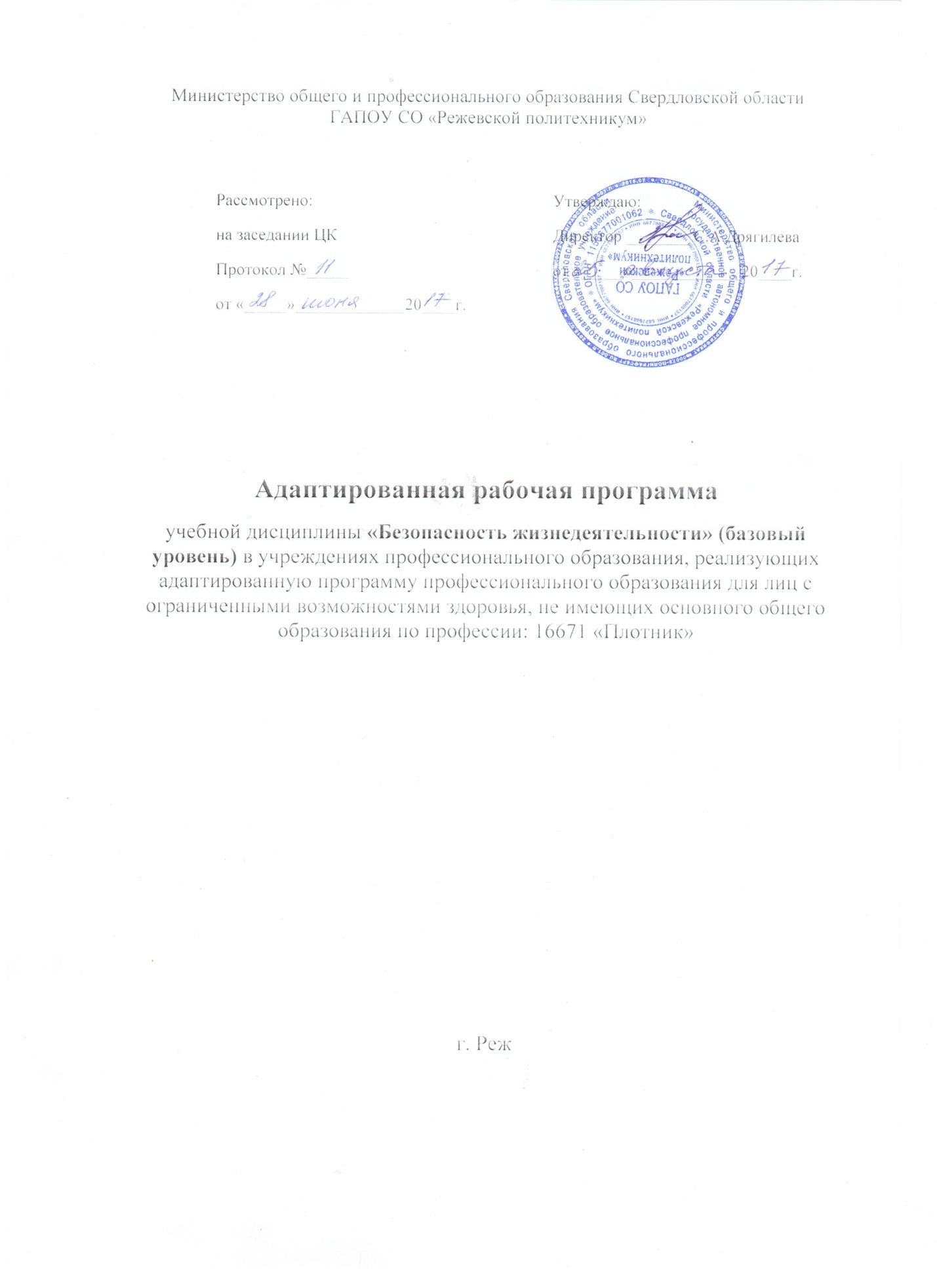 Организация-разработчик: Государственное автономное профессиональное образовательное учреждение Свердловской области «Режевской политехникум»   Разработчик: Муродов Рустам Курбомадович – педагог-организатор ОБЖ, 1 категория1. Пояснительная записка1.1. Область применения программыПрограмма разработана и предназначена для изучения дисциплины  «Безопасность жизнедеятельности» в учреждениях профессионального образования, реализующих адаптированную программу профессионального обучения для лиц с ограниченными возможностями здоровья, окончивших специальные (коррекционные) образовательные учреждения VIII вида по профессии 16671 «Плотник».1.2. Место дисциплины в структуре основной профессиональной образовательной программы: Общепрофессиональный цикл.1.3. Цели и задачи дисциплины – требования к результатам освоения дисциплины:В результате освоения дисциплины слушатели должен уметь:-организовывать и проводить мероприятия по защите работающих и населе-ния от негативных воздействий чрезвычайных ситуаций;-предпринимать профилактические меры для снижения уровня опасностей различного вида и их последствий в профессиональной деятельности и быту;-использовать средства индивидуальной и коллективной защиты от оружия массового поражения;-применять первичные средства пожаротушения;-ориентироваться в перечне военно-учетных специальностей и самостоятельно определять среди них родственные полученной профессии;-применять профессиональные знания в ходе исполнения обязанностей военной службы на воинских должностях в соответствии с полученной профессией;-владеть способами бесконфликтного общения и саморегуляции в повседневной деятельности и экстремальных условиях военной службы;-оказывать первую помощь пострадавшим.В результате освоения дисциплины слушатель должен знать:-принципы обеспечения устойчивости объектов экономики, прогнозирования развития событий и оценки последствий при техногенных чрезвычайных ситуациях и стихийных явлениях, в том числе в условиях противодействия терроризму как серьезной угрозе национальной безопасности России;-основные виды потенциальных опасностей и их последствия в профессиональной деятельности и быту, принципы снижения вероятности их реализации;-основы военной службы и обороны государства;-задачи и основные мероприятия гражданской обороны;-способы защиты населения от оружия массового поражения;-меры пожарной безопасности и правила безопасного поведения при пожарах;-организацию и порядок призыва граждан на военную службу и поступления на нее в добровольном порядке;-основные виды вооружения, военной техники и специального снаряжения, состоящих на вооружении (оснащении) воинских подразделений, в которых имеются военно-учетные специальности, родственные профессиям НПО;-область применения получаемых профессиональных знаний при исполненииобязанностей военной службы;-порядок и правила оказания первой помощи пострадавшим.1.4. Количество часов на освоение программы дисциплины:максимальной учебной нагрузки слушателей 16 часов.2.Структура и содержание учебной дисциплины2.1. Объем учебной дисциплины и виды учебной работы2.2. Тематический план и содержание учебной дисциплины «Безопасность жизнедеятельности»3. Условия реализации программы дисциплины3.1. Требования к минимальному материально-техническому обеспечениюРеализация программы дисциплины требует наличия учебного кабинета «Безопасность жизнедеятельности»:        Оборудование учебного кабинета: -интерактивная доска с мультимедийным сопровождением;-посадочные места по количеству обучающихся;-рабочее место преподавателя;-образцы средств индивидуальной защиты органов дыхания, кожи и медицинские средства;-комплект учебно-наглядных пособий, плакатов и планшетов;-войсковой прибор химической разведки (ВПХР);-бытовой дозиметр;-компас;-макет простейшего укрытия в разрезе;-макет убежища в разрезе;-тренажер для оказания первой помощи.          Технические средства обучения:-компьютеры, принтер, сканер, проектор, программное обеспечение общего и профессионального назначения, комплект учебно-методической документации;-автоматизированное рабочее место преподавателя;-автоматизированные рабочие места учащихся.3.2. Информационное обеспечение обучения   Перечень рекомендуемых учебных изданий, Интернет-ресурсов, дополнительной литературы   Основные источники:1.Фролов М.П., Литвинов Е.Н., Смирнов А.Т. Основы безопасности жизнедеятельности:11 кл.: учеб. для общеобразовательных учреждений. -2-е изд., испр. И доп..–М.: АСТ: Астрель, 20122.Фролов М.П., Литвинов Е.Н., Смирнов А.Т. Основы безопасности жизнедеятельности:10 кл.: учеб. для общеобразовательных учреждений. -2-е изд., испр. И доп. –М.: АСТ: Астрель, 2012   Дополнительные источники:3.Безопасность труда в промышленности/Ежемесячный массовый научно-производственный журнал широкого профиля4.Безопасность жизнедеятельности в строительстве. Кравец В.А., Меркулов А.А., Свищев Г.А., Седляров О.И. Academia, 20125.Бурдуков П.М., Олешко Г.И., Хапалов Г.С., Бурдукова Н.А. Антитеррористическая безопасность и медицинское обеспечение населения при массовых поражениях. Пермь, ПГФА, 20136.Военная доктрина Российской Федерации / Вестник военной информации. –2013. –No 57.Военная педагогика. Учебное пособие / под редакциией Ефремова О.Ю. -Питер.: 20138.Гуревич. Психология чрезвычайных ситуаций. ЮНИТИ. 20139.Емельянчик, В.К. Ваши шансы избежать беды: учебное пособие: сборник ситуационных задач по курсу ОБЖ / В.К. Емельянчик, М.Е. Капитонова. –СПб.: Каро, 20124. Контроль и оценка результатов освоения дисциплиныКонтроль и оценка результатов освоения дисциплины осуществляетсяпреподавателем в процессе проведения практических занятий и лабораторных работ, тестирования, а также выполнения слушателями индивидуальных заданий, проектов, исследований.Вид учебной работыОбъем часовМаксимальная учебная нагрузка (всего)16Обязательная аудиторная учебная нагрузка (всего)16в том числе:практические занятия–контрольные работы–Самостоятельная работа обучающегося (всего)–в том числе:работа с информационными источниками–домашняя контрольная работа–Итоговая аттестация в форме дифференцированного зачетаИтоговая аттестация в форме дифференцированного зачетаНаименованиеразделов и темСодержание учебного материала, лабораторные работы и практические занятия,самостоятельная работа слушателей, курсовая работа (проект) (если предусмотрены)ОбъёмчасовУровеньосвоеня1234ВведениеОсновные цели и задачи учебной дисциплины «Безопасность жизнедеятельности» (БЖД). Основные термины и определения: среда обитания, природные и техногенные факторы окружающей среды, производственная среда, опасные зоны и рабочее место, безопасность, стихийные бедствия и чрезвычайные ситуации, экологическая безопасность при работе на компьютере. Деятельность государственных организаций и ведомств РФ по защите населения от ЧС. РСЧС. Права и обязанности граждан в области защиты от чрезвычайных ситуаций. Законодательство РФ по обеспечению безопасности. Роль дисциплины в процессе освоения основной профессиональной деятельности12Тема 1 Безопасность и защита человека в опасных и чрезвычайных ситуацияхТема 1 Безопасность и защита человека в опасных и чрезвычайных ситуацияхПонятия и общая классификация чрезвычайных ситуаций (ЧС). Чрезвычайные ситуации природного происхождения12Чрезвычайные ситуации техногенного происхождения. Общая характеристика и классификация. Аварии на пожароопасных предприятиях швейной промышленности. Действия населения при техногенных ЧС. 12Основные опасности, угрожающие при пожаре в здании. Противопожарное оборудование на предприятиях швейной промышленности12Опасные ситуации социального характера. Терроризм – угроза национальной безопасности России12Тема 2. Гражданская оборонаТема 2. Гражданская оборонаТема 2.1Общая характеристика гражданской обороны. Современные средства массового пораженияОсновные понятия, определения и задачи ГО. ГО МЧС структура и задачи. Виды средств массового поражения. Ядерное оружие и его поражающие факторы11Тема 2.1Общая характеристика гражданской обороны. Современные средства массового пораженияСовременные обычные средства поражения12Тема 2.2Основные мероприятия ГО по защите населения от по-следствий опасных и чрезвычайных ситуацийОрганизационная структура ГО на предприятиях швейной промышленности. Планы ГО. Аварии, способные создать на предприятиях швейной промышленности чрезвычайную ситуацию. Мероприятия, проводимые по защите населения. Организация обучения сотрудников, защиты персонала. Эвакуация населения. Защитные сооружения ГО12Тема 2.2Основные мероприятия ГО по защите населения от по-следствий опасных и чрезвычайных ситуацийСредства индивидуальной защиты12Тема 2.3Обеспечения безопасности производстваНормативные требования и показатели безопасности труда. Обеспечение безопасности производства. Опасные и вредные факторы. Требования по обеспечению безопасности при эксплуатации оборудования.11Тема 2.3Обеспечения безопасности производстваДействия по сигналу «Внимание всем!». Спасание и эвакуация пострадавших.Использование средств индивидуальной и коллективной защиты.12Тема 3. Основы медицинских знанийТема 3. Основы медицинских знанийПервая медицинская помощь при ранениях и кровотечениях1Первая медицинская помощь при ожогах, отравлениях, при острой сердечной недостаточности. Правила поведения в ситуациях, приводящих к массовым травмам. Безопасное поведение в условиях производства12Оказание первой медицинской помощи при кровотечениях на предприятиях строительных организаций12Оказание первой медицинской помощи при термических и химических ожогах, отравлениях на предприятиях швейной промышленности12Дифференцированный зачет1Всего:Всего:16Результаты обучения (освоенные умения, усвоенные знания)Формы и методы контроляи оценки результатов обученияУмения:организовывать и проводить мероприятия по защитеработающих и населения от негативных воздействийчрезвычайных ситуаций;предпринимать профилактические меры для сниженияуровня опасностей различного вида и их последствий впрофессиональной деятельности и быту;использовать средства индивидуальной и коллективнойзащиты от оружия массового поражения;применять первичные средства пожаротушенияконтрольная работа,практические занятия;оказывать первую помощь пострадавшим. контрольная работа,самостоятельная работа;Знания:принципы обеспечения устойчивости объектовэкономики, прогнозирования развития событий и оценкипоследствий при техногенных чрезвычайных ситуацияхи стихийных явлениях, в том числе в условияхпротиводействия терроризму как серьезной угрозенациональной безопасности России;основные виды потенциальных опасностей и ихпоследствия в профессиональной деятельности и быту,принципы снижения вероятности их реализации;контрольная работа,практические занятия;задачи и основные мероприятия гражданской обороны; контрольная работа,практические занятия,способы защиты населения от оружия массовогопоражения;меры пожарной безопасности и правила безопасногоповедения при пожарах;порядок и правила оказания первой помощипострадавшим.самостоятельная работа;контрольная работа,практические занятия,самостоятельная работа;